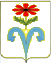 АДМИНИСТРАЦИЯ ПОДГОРНЕНСКОГО СЕЛЬСКОГО ПОСЕЛЕНИЯ ОТРАДНЕНСКОГО РАЙОНА ПОСТАНОВЛЕНИЕот  22.07.2021 года		           					№ 40ст.ПодгорнаяОб организации и проведении ежегодного смотра-конкурса на лучшее средство массовой информации, принимавшее активное участие в освещении вопросов охраны, сохранения и использования объектов культурного наследия Краснодарского края в Подгорненском сельском поселении Отрадненского района В соответствии с Законом Краснодарского края от 23.07.2015 № 3223-КЗ «Об объектах культурного наследия (памятниках истории и культуры) народов Российской Федерации, расположенных на территории Краснодарского края» и в целях воспитания у населения муниципального образования Подгорненское уважения к историческому прошлому и традициям, привлечения внимания широкой общественности к вопросам сохранения и популяризации объектов культурного наследия Краснодарского края п о с т а н о в л я ю:Утвердить Положение об организации и проведении ежегодного смотра-конкурса на лучшее средство массовой информации, принимавшее активное участие в освещении вопросов охраны, сохранения и использования объектов культурного наследия Краснодарского края в Подгорненском сельском поселении Отрадненского района (далее - смотр-конкурс), согласно приложению № 1.Утвердить состав организационного комитета по проведению ежегодного смотра-конкурса на лучшее средство массовой информации, принимавшее активное участие в освещении вопросов охраны, сохранения и использования объектов культурного наследия Краснодарского края в Подгорненском сельском поселении Отрадненского района (далее - организационный комитет), согласно приложению № 2.Организационному комитету обеспечить подготовку и проведение соответствующих мероприятий смотра-конкурса согласно направлениям деятельности.Общему отделу администрации Подгорненского сельского поселения Отрадненского района (Дубинина):Обеспечить освещение мероприятий смотра-конкурса в средствах массовой информации в период его проведения.Опубликовать официально настоящее постановление в установленном порядке.Настоящее постановление вступает в силу со дня его официального опубликования.Контроль за выполнением настоящего постановления возложить на Глава Подгорненского сельского поселения Отрадненского района						А.Ю.ЛеднёвПРИЛОЖЕНИЕ № 1к постановлению Подгорненского сельского поселения Отрадненского района от 22.07.2021 года № 40ПОЛОЖЕНИЕоб организации и проведении ежегодного смотра-конкурса на лучшее
средство массовой информации, принимавшее активное участие в
освещении вопросов охраны, сохранения и использования объектов
культурного наследия Краснодарского края в муниципальном
образовании Подгорненское сельское поселение Отрадненского районаРаздел IОбщие положенияНастоящее Положение об организации и проведении ежегодного смотра-конкурса на лучшее средство массовой информации, принимавшее активное участие в освещении вопросов охраны, сохранения и использования объектов культурного наследия Краснодарского края в Подгорненском сельском поселении Отрадненского района определяет порядок организации и проведения ежегодного смотра-конкурса на лучшее средство массовой информации, принимавшее активное участие в освещении вопросов охраны, сохранения и использования объектов культурного наследия Краснодарского края в Подгорненском сельском поселении Отрадненского района (далее - смотр-конкурс), а также порядок и условия поощрения победителей смотра-конкурса.Раздел IIОрганизаторы смотра-конкурсаОрганизатором смотра-конкурса является:администрация Подгорненского сельского поселения Отрадненского района.Раздел IIIЦели смотра-конкурсаЦелями смотра-конкурса являются:воспитание у населения Подгорненского сельского поселения Отрадненского района уважения к историческому прошлому и традициям Кубани;привлечение внимания широкой общественности к вопросам сохранения и популяризации объектов культурного наследия Краснодарского края;пропаганда деятельности общественных организаций и учреждений различной ведомственной принадлежности Подгорненского сельского поселения Отрадненского района по популяризации объектов культурного наследия Краснодарского края;развитие межотраслевого сотрудничества.Раздел IVПорядок и условия проведения смотра-конкурсаСмотр-конкурс проводится в три этапа.Первый этап включает проведение организациями - участниками смотра-конкурса работы по освещению вопросов охраны, сохранения и использования объектов культурного наследия Краснодарского края в Подгорненского сельского поселения Отрадненского района с использованием разнообразных средств массовой информации (периодические печатные издания, сетевые издания, телеканал, радиоканал, телепрограмма, радиопрограмма, видеопрограмма, кинохроникальная программа, иная форма периодического распространения массовой информации под постоянным наименованием (названием)).На втором этапе организации-участники формируют папки с материалами о проведённой работе в рамках смотра-конкурса и представляют их в информационно-аналитическое управление администрации Подгорненского сельского поселения Отрадненского района для предварительного изучения.Данные папки должны содержать следующие материалы:текстовый и электронный отчёты о проведённых мероприятиях в рамках смотра-конкурса (осветить объекты культурного наследия Краснодарского края, расположенные в Подгорненского сельского поселения Отрадненского района);информацию, размещённую в СМИ.На третьем этапе проводится заседание организационного комитета смотра-конкурса по вопросу подведения итогов смотра-конкурса.Администрация Подгорненского сельского поселения Отрадненского района после предварительного изучения представленных организациями - участниками смотра-конкурса материалов направляет в организационный комитет смотра-конкурса аналитическую справку по итогам проведения смотра-конкурса и вносит предложения по кандидатурам победителей.Организационный комитет смотра-конкурса на заседании рассматривает представленные материалы и определяет победителей.Победитель смотра-конкурса определяется по номинациям:лучший информационный материал, размещённый в печатных средствах массовой информации или на информационном портале;лучшее художественное произведение.Раздел V
Критерии оценкиПредставленные организациями - участниками смотра-конкурса материалы средств массовой информации оцениваются по следующим критериям: соответствие тематической направленности; актуальность;оригинальность подачи материала.Раздел VIНаграждение победителей смотра-конкурсаПобедителям смотра-конкурса в торжественной обстановке вручаются дипломы Подгорненского сельского поселения Отрадненского района.Исполняющий обязанности начальника общего отделаПодгорненского сельского поселенияОтрадненского района                                                           	М.В. ДубининаСОСТАВорганизационного комитета по проведению ежегодного смотра-конкурса
на лучшее средство массовой информации, принимавшее активное участие в освещении вопросов охраны, сохранения и использования объектов культурного наследия Краснодарского края в муниципальном образовании Подгорненское сельское поселение Отрадненского района Члены организационного комитета:Исполняющий обязанности начальника общего отделаПодгорненского сельского поселенияОтрадненского района                                                           	М.В. ДубининаПРИЛОЖЕНИЕ № 2 к постановлению Подгорненского сельского поселения Отрадненского района от 22.07.2021года  № 40Леднёв Александр Юрьевич- , председатель организационного комитета Дубинина Маргарита Витальевна- , заместитель председателя организационного комитета Токарева- , секретарь организационного комитета Ситникова Надежда Васильевна- специалист по делам молодежиМалахова Валентина Андреевна- специалист по налогам Ломако Евгения Васильевна- специалист по имущественным отношениям